ANEXO 2. FORMATO DOCUMENTO TÉCNICO DE SOPORTEIDENTIFICACIÓNCLASIFICACIÓNPROBLEMA O NECESIDADDIAGNÓSTICO POR LÍNEA DE BASELÍNEA DE INVERSIÓNOBJETIVOSMETASRegistre los resultados concretos, medibles, realizables y verificables que se esperan obtener con la ejecución del proyecto, representados en productos (bienes y servicios) finales o intermedios.Metas de proyectoDESCRIPCIÓN DEL PROYECTOASPECTOS INSTITUCIONALES Y LEGALES Acciones normativas y de control de cumplimiento de normas que acompañarán el proyectoEnúncielas y explíquelas teniendo en cuenta las siguientes opciones: (1) Normas que es necesario expedir para la eficacia, eficiencia y sostenibilidad del proyecto, tanto por parte de autoridades locales como por parte de autoridades distritales (por ejemplo decretos del Alcalde o Alcaldesa local, acuerdos de la JAL, permisos licencias, entre otros); y (2) Normas cuyo cumplimiento hay que vigilar (Plan de Desarrollo Local y Distrital, políticas del sector, tratados internacionales, entre otros). Presidencia de la República. Decreto Ley 1421 de 1993. Artículos 63, 72, 86 y 135.Alcalde Mayor de Bogotá, D.C. Decreto Distrital 714 de 1996.Artículo 10.Congreso de la República. Ley 489 de 1998 artículo 6°Concejo Distrital. Acuerdo Distrital 13 de 2000.Concejo Distrital. Acuerdo Distrital 257 De 2006 - Artículo 10.Alcalde Mayor de Bogotá, D.C. Decreto Distrital 101 de 2010, artículo 9°.Alcalde Mayor de Bogotá, D.C. Decreto Distrital 372 de 2010.Alcalde Mayor de Bogotá, D.C. Directiva 005 de 2016. Junta Administradora Local de San Cristóbal. Acuerdo local 075 de 2016. Plan Sectorial de Educación 2020Plan de Desarrollo Bogotá un nuevo contrato social y ambiental para el siglo XXI,                 2020 -2024Plan de Desarrollo Local Un Nuevo Contrato Social y Ambiental para San Cristóbal 2021 -2024Decreto 1743 de 2004. Por medio del cual se implementan los PRAEAcuerdo 166 de 2005. Conformación del Comité Ambiental Escolar –CAEDecreto 080 de 2020 las medidas sanitarias y acciones transitorias de policía a fin de mitigar el riesgo y controlar los efectos del Coronavirus COVID-19Decreto 087 del 16 de marzo de 2020 decreta la situación de Calamidad Pública en Bogotá hasta por el término de seis meses se ordena realizar un Plan de Acción Específico que incluya actividades para el manejo de las afectaciones presentadas.Decreto 090 del 19 de marzo de 2020, se adoptan las medidas transitorias para garantizar el orden público en el Distrito Capital, con ocasión de la declaratoria de calamidad pública efectuada por el decreto 087 de 2020.Decreto Distrital 113 del 15 de abril de 2020 por medio del cual se toman medidas excepcionales y transitorias en los Fondos de Desarrollo Local para atender la emergencia económica, social y ecológica declarada por el Decreto Ley 417 de 2020 y la Calamidad Pública declarada en Bogotá D.C., con ocasión de la situación epidemiológica causada por el COVID-19Instancias de participación, entidades, sectores, órganos administrativos con las que se puede trabajar el proyectoIdentifíquelo (por ejemplo, policía comunitaria, profesores de los colegios, personal de la alcaldía), y señale su contribución al proyecto. Puede tratarse de personas relacionadas con la gestión interna – funcionamiento, actores para trabajo voluntario, personal de instituciones con presencia local (de nómina o vinculado por contrato, o integrantes de organismos o instancias de apoyo técnico o profesional), quienes estarán directamente involucrados en la ejecución de las intervenciones proyectadas.Dirección de Dotaciones Escolares de la Secretaría de Educación Distrital SEDDirección Local de Educación de San Cristóbal.Consejo Consultivo de Política Educativa Consejo Directivo de las IED.Asociaciones Padres de Familia Sedes Educativas OficialesOrganizaciones estudiantiles de las Sedes Educativas OficialesMesa local de estudiantesMesa local de padres de familia.PROSPECTIVAS FINANCIERAS Y DE COBERTURACostos del Proyecto (cifras en pesos): INDICADORES DE SEGUIMIENTO Y EVALUACIÓNRESULTADOS E IMPACTOS DEL PROYECTOHOJA DE VIDA DEL PROYECTOOBSERVACIONESRESPONSABLE DEL PROYECTOLOCALIDADSAN CRISTÓBAL NOMBRE DEL PROYECTOSan Cristóbal fortalece la educaciónCÓDIGO DEL PROYECTO1790COMPONENTESDotaciónPLAN DE DESARROLLO LOCAL “Un Nuevo Contrato Social y Ambiental para San Cristóbal”. 2021-2024PROPÓSITOPropósito 1. Hacer un nuevo contrato social con igualdad de oportunidades para la inclusión social, productiva y políticaPROGRAMAFormación integral: más y mejor tiempo en los colegios.META(S) PLAN DE DESARROLLODotar 35 sedes educativas urbanas       AÑO DE VIGENCIAEscriba aquí el (los) año (s):2021, 2022, 2023 y 2024PROBLEMA O NECESIDADResponda aquí las siguientes preguntas: ¿Cuál es el problema que se pretende solucionar?, ¿Por qué se va a hacer el proyecto?Escriba aquí el problema:A partir de los avances alcanzados en las sociedades, se ha demostrado que la educación es el instrumento más poderoso para el cierre de las brechas sociales. Está comprobado que el nivel educativo está altamente relacionado con los ingresos, por ello, y en cumplimiento de la Constitución Política Nacional, que consagra la educación como un derecho y le asigna al Estado la responsabilidad de garantizar su cubrimiento y calidad; los gobiernos de las últimas décadas tanto a nivel nacional como distrital han venido incrementando la inversión en el sector educativo. Es así que, en el actual Plan de Desarrollo Económico, Social, Ambiental y de Obras Públicas del Distrito Capital 2020 – 2024 “Un Nuevo Contrato Social y Ambiental para la Bogotá del Siglo XXI” se propone por medio del Programa Formación Integral: Mas y Mejor Tiempo en los Colegios, aumentar la calidad de la educación, con la pertinencia de la jornada única y completa, a la vez que se propone disminuir brechas de inequidad que existen en el sistema educativo, con el fin de avanzar de manera significativa en todo el Distrito, de tal forma que se amplíe la cobertura escolar, se fortalezca y se garantice el desarrollo de estrategias de formación integral relacionadas con áreas socio–ocupacionales, deportivas, artísticas, científicas, tecnológicas y ambientales, entre otras, con enfoque de familias, de derechos y considerando las condiciones excepcionales y de vulnerabilidad de los estudiantes. Estos últimos aspectos, caracterizan en gran parte a la población de la localidad de San Cristóbal, razón por la que es necesario implementar estrategias intersectoriales que permitan promover la oferta educativa en la localidad, para garantizar el acceso y la permanencia de los niños, niñas y jóvenes en el sistema educativo, en sus distintas formas, niveles y modalidades; así mismo, la calidad y pertinencia de la educación, con el propósito de formar individuos capaces de vivir productiva, creativa y responsablemente en comunidad.Aunque las apuestas siempre se enfocan en ampliar en gran medida la cobertura y se ha logrado avanzar, uno de los principales problemas que continúa afrontando el sector a nivel nacional es la baja calidad de la educación impartida, cuando se compara con otros países, lo cual se ha reflejado en los resultados del país en el Programa Internacional para la Evaluación de Estudiantes (PISA, en inglés) que realiza la Organización para la Cooperación y el Desarrollo Económico OCDE, edición 2018, las cuales evidencian un preocupante panorama para la educación, se mantiene la brecha entre Colombia y el promedio de los países que pertenecen a la organización, y además desmejoró en los resultados de ciencia y lectura, mientras que en matemáticas hubo un avance pero, fue mínimo. Así mismo, al interior del país las pruebas ICFES SABER 11º  permiten determinar el logro educativo de los estudiantes que culminan la educación media y los resultados obtenidos  muestran inequidades en contra de los estudiantes de colegios públicos respecto de los privados Esta situación se refleja en el nivel distrital en que, en el año 2018 el 92% de los colegios privados fueron clasificados en nivel muy superior, superior o alto, mientras que el 74,6% de los colegios oficiales tuvieron la misma clasificación. Brecha en el porcentaje entre colegios oficiales distritales y colegios privados clasificados A+, A, y B en pruebas ICFES SABER 11. San Cristóbal 2014 - 2018 Fuente: ICFES Elaboración y cálculos: Dirección de Evaluación - SEDEn lo que hace el índice Sintético de Calidad Educativa, el distrito capital ocupa la novena posición a nivel nacional, lo que permite concluir que se requieren múltiples esfuerzos para lograr niveles óptimos de la calidad educativa en la ciudad. Según Barrera, entre los factores que más determinan la calidad de la educación están la calidad de los docentes, la capacidad institucional y de gestión de la entidad educativa y los recursos a los que tiene acceso, incluyendo la infraestructura física, y la jornada escolar. Situación actualEn la localidad San Cristóbal la oferta educativa está constituida por 116 colegios, de los cuales 35 son del sector oficial y 81 del sector privado. En los colegios oficiales el reporte de matrícula fue de 48.336 niñas, niños y jóvenes (NNJ), en colegios oficiales con administración contratada fue de 2.622 para un total de 50.958 estudiantes a corte de abril de 2020 (Indicadores Secretaria Distrital de Educación y SEG 2020). En coherencia con esto, el Plan de Desarrollo Local “Un Nuevo Contrato Social y Ambiental para San Cristóbal 2021 – 2024” contempla una apuesta por los derechos de los niños, niñas, adolescente y jóvenes de la localidad, para ofrecer ambientes de aprendizaje adecuados a las necesidades de cada contexto y esta apuesta se materializa también en la posibilidad de que se amplíe la cobertura pedagógica ofreciendo una educación de calidad para todos los habitantes de San Cristóbal sin ningún tipo de discriminación. LÍNEA DE BASEDescriba las características sociales, económicas y/o urbanísticas del sector poblacional o espacio al que está dirigido el proyecto, es decir, el universo. Esta información constituye la línea de base para la formulación del proyecto y el posterior seguimiento de su ejecución.Descripción del UniversoEn la localidad de San Cristóbal la oferta educativa está constituida por 116 colegios, de los cuales 35 son del sector oficial y 81 del sector no oficial.  Sin embargo, la misión del Fondo de Desarrollo Local San Cristóbal, estará enfocada en invertir los recursos en los 35 colegios de orden oficial, esto con el fin de fortalecer la oferta educativa en la localidad y contribuir en la permanencia y acceso de los niños, niñas y jóvenes en el sistema educativo, en sus distintas formas, niveles y modalidades. Cuantificación del universo 35 Instituciones Educativas Distritales de la localidad. Consolidado de Colegios de Bogotá por localidad, Indicadores Educación SED – SDG 2020Localización del universo La distribución de los colegios según UPZ de la localidad es la siguiente: UPZ Los Libertadores: IED Juana Escobar, IED Belleza Los Libertadores, IED Juan Rey, IED Nueva Delhi, IED Entre Nubes, IED Nueva Roma.UPZ La Gloria: IED Alemania Unificada, IED Juan Evangelista, IED La Victoria, IED El Rodeo, IED Altamira S.O., IED San José Sur Oriental, IED Moralba S.O.UPZ Veinte de Julio: IED Tomas Rueda, IED Veinte De Julio, IED San Isidro, IED Florentino González, IED Atenas, IED Monte Bello, IED Francisco Javier Matiz.UPZ Sosiego: IED José Félix Restrepo, IED Manuelita Sáenz, IED Rafael Núñez, IED José María Carbonell, IED República Del Ecuador, IED Aldemar RojasUPZ San Blas: IED Los Alpes, IED San Cristóbal, IED Aguas Claras, IED Gran Colombia, IED Colegio Manantial, IED Pantaleón Gaitán, IED José Acevedo y Gómez, IED J.J.Castro Martínez, IED San Vicente.LÍNEA(S) DE INVERSIÓNIdentifique las (s) línea(s) de inversión por sector, en la que se enmarca el proyecto.Relacione la línea(s) de inversión local:InfraestructuraEscriba aquí el concepto al cual hace referencia la línea de inversión:Dotación pedagógica a colegios.OBJETIVOSDefina el objetivo general y los específicos que espera cumplir con el proyecto.Objetivo GeneralContribuir al mejoramiento de los ambientes educativos de las IED de la localidad de San Cristóbal mediante la entrega de material pedagógico que se adecue a los lineamientos técnicos del sector y a las actuales necesidades y practicas pedagógicas de la comunidad educativa. Objetivos EspecíficosSuministrar a las IED de la localidad San Cristóbal material pedagógico que permita el mejoramiento de los ambientes de aprendizaje y el fortalecimiento de la calidad y pertinencia de la educación.  PROCESOMAGNITUDUNIDAD DE MEDIDADESCRIPCIÓNDotar35Sedes educativas urbanas DESCRIPCION DEL PROYECTOEstablezca las acciones a desarrollar para dar solución al problema, relacione los componentes y sus correspondientes actividades, especificando sus aportes en el cumplimiento de los objetivos.COMPONENTES: COMPONENTE 1 DOTACIÓN Este componente consiste en dotar con sentido pedagógico los espacios y ambientes de aprendizaje de las Instituciones Educativas de orden oficial de la localidad de San Cristóbal. La meta "Dotar 35 sedes educativas urbanas y rurales" se encuentra registrada en el Trazador Presupuestal de Juventud -TPJ- en la categoría acceso, pertinencia, permanencia y calidad para la educación y en la Subcategoría Acceso, pertinencia y fortalecimiento a la educación básica, media y pos media de calidad, con acceso a tecnologías de la información y bilingüismo, con un impacto Directo.META(S) DE PROYECTOCOMPONENTESOBJETO DE GASTO RECURSOS FDLCOSTOSCOSTOSCOSTOSCOSTOSMETA(S) DE PROYECTOCOMPONENTESOBJETO DE GASTO RECURSOS FDL2021202220232024Dotar 35 sedes educativas urbanas.DOTACIÓNDotación de Sedes Educativas$1.005.814.000$1.168.892.096$ 1.300.000.000$1.120.0000Dotar 35 sedes educativas urbanas.DOTACIÓNSUBTOTAL$1.005.814.000$1.168.892.096$ 1.300.000.000$1.120.0000TOTAL, ANUAL DE COSTOSTOTAL, ANUAL DE COSTOSTOTAL, ANUAL DE COSTOS$1.005.814.000$1.168.892.096$ 1.300.000.000$1.120.0000COSTO TOTAL DEL PROYECTO EN VALOR PRESENTECOSTO TOTAL DEL PROYECTO EN VALOR PRESENTECOSTO TOTAL DEL PROYECTO EN VALOR PRESENTE$ 4.594.706.096$ 4.594.706.096$ 4.594.706.096$ 4.594.706.096META PLAN DE DESARROLLOOBJETIVO ESPECIFICOCOMPONENTESMETA(S) PROYECTOINDICADORDotar 35 sedes educativas urbanas.Suministrar a las IED de la localidad San Cristóbal material pedagógico que permita el mejoramiento de los ambientes de aprendizaje y el fortalecimiento de la calidad y pertinencia de la educación.DotaciónDotar 35 sedes educativas urbanas.Sedes educativas urbanas dotadasRESULTADOS E IMPACTOS DEL PROYECTOIngrese los resultados puntuales que se espera obtener con el proyecto en términos de los beneficios generados.Beneficios:Contribuir con la calidad de la educación impartida en el sector oficial por medio de la entrega de dotación pedagógica con la cual se espera transformar los ambientes de aprendizaje de tal forma que sean incluyentes y equitativos para todos los grupos poblacionales. Apoyar y fortalecer el proceso de aprendizaje de los estudiantes pertenecientes a los diferentes grupos poblacionales, sectores sociales y enfoques. Fortalecer los recursos tecnológicos de las IED de la localidad para fomentar el aprendizaje tecnológico y atender las nuevas prácticas pedagógicas surgidas por la emergencia sanitaria Covid-19.Reconocimiento de los procesos pedagógicos diferenciados de cada IED de la localidad. Resultados: Se habrá aportado al mejoramiento de la calidad de la educación impartida por las instituciones educativas distritales de la localidad San Cristóbal.Se habrán propiciado nuevos ejercicios pedagógicos para innovar en los procesos de aprendizaje.VIABILIDAD Y ACTUALIZACIONESEspecifique los aspectos relevantes del proyecto, que deban tenerse en cuenta para la formulación y ejecución del mismo.  (12/11/2020): INSCRITO(26/01/2021): REGISTRO(dd/mm/aaaa): ACTUALIZACIONES – Razones OBSERVACIONES DEL PROYECTOEspecifique los aspectos relevantes del proyecto, que deban tenerse en cuenta para la formulación y ejecución del mismo. (05/01/2022): ACTUALIZACIONES –Se ajusta presupuesto vigencia 2022, Responsable Laura Cuesta Villate. Equipo de planeación. (02/06/2022): ACTUALIZACIONES – Se ajusta el cuadro DESCRIPCIÓN DE LA POBLACIÓN en las magnitudes de las vigencias 2021, 2022 y 2023. Responsable Laura Cuesta Villate. Equipo de planeación. (15/09/2022): ACTUALIZACIONES - Se actualiza los componentes DOTACIÓN en la descripción del componente con la identificación del trazador presupuestal asignado. Responsable de la actualización Estefanía Martínez - Equipo de Planeación.(11/01/2023): Se ajusta el presupuesto de la vigencia 2022, por movimiento de recursos entre metas, traslados presupuestales a otros proyectos de inversión. Responsable de la actualización Diana Pilar García Huérfano - Equipo de Planeación.RESPONSABLE DEL PROYECTOIngrese la información de la persona responsable de formular el proyecto.Nombre LINDA VANESSA ACUÑACargoProfesional de PlaneaciónTeléfono Oficina3636660Fecha de elaboración (26/10/2020)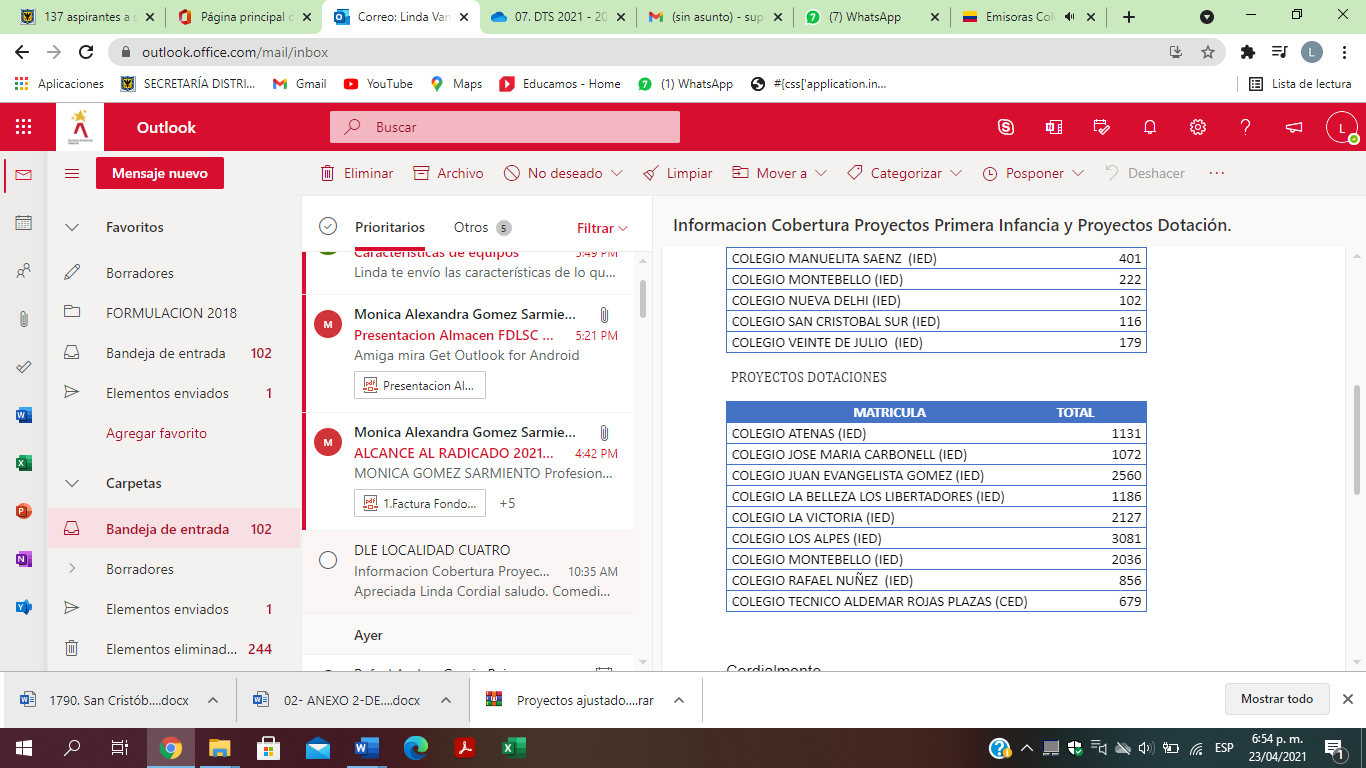 